University of Rochester Medical CenterOFFICE FOR INCLUSION AND CULTURE DEVELOPMENTDIVERSITY SEMINAR SERIESCo-sponsored by the Junior Women Research Faculty GroupTuesday, November 14, 2017 / 12:00 – 1:00pmSaunders Research Building (SRB) Room 1.416Mentors vs. Sponsors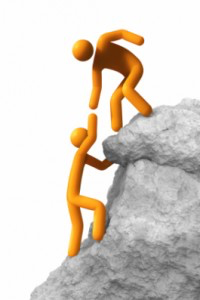 Presented by:Vivian Lewis, MDVice Provost for Faculty Development & Diversity
University of Rochester
Professor of Obstetrics and Gynecology
University of Rochester School of Medicine and DentistryMentors play a key role in helping their protégés master the knowledge and skills needed to succeed. Mentors do not necessarily provide sponsorship—helping their protégés gain access to opportunities through their personal advocacy and networks. In this presentation, we will explore the need for both.A light lunch will be provided.Sponsors: URMC Office for Inclusion and Culture Development and the Junior Women Research Faculty GroupTo register for this workshop, go to https://redcap.urmc.rochester.edu/redcap/surveys/?s=L3ADEP4NK9. Email questions to inclusion@urmc.rochester.edu.ACCREDITATION: The University of Rochester School of Medicine and Dentistry is accredited by the Accreditation Council for Continuing Medical Education to provide continuing medical education for physicians.CERTIFICATION: The University of Rochester School of Medicine and Dentistry designates this live educational activity for a maximum of 1 AMA PRA Category 1 Credit(s)TM. Physicians should claim only the credit commensurate with the extent of their participation in the activity.